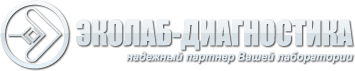 Закрытое акционерное общество «ЭКОлаб-Диагностика»142530, РФ, Московская область, г. Электрогорск, ул. Свердлова, д.11.ИНН 5035035444/КПП 503501001Тел/факс: (495) 980-08-59, (49643) 3-33-42ПРАЙС   ООО «Минимед» (Лабораторная посуда)Лабораторная посуда (ООО Минимед)Лабораторная посуда (ООО Минимед)Лабораторная посуда (ООО Минимед)Бумага универсальная PH-0-12( ММ)(12006808)485,00 руб.комплДозатор 1-кан.,перемен.объема, блэк, 500-5000мкл /1200139311 700,00 руб.штДозатор 1-кан.,перемен.объема, блэк, 10-100мкл11 700,00 руб.штЕмкость-контейнер КДС-1950,00 руб.штЕмкость-контейнер КДС-3 (КДС-2)1 240,00 руб.штЕмкость-контейнер КДС-51 240,00 руб.штКалий теллурит (МиниМед)40,00 руб.ампулКонтейнер д\сбора биолог.жидкостей, ПП 120 мл стер. в инд. уп.10,00 руб.штКонтейнер 120 мл с винт. крышкой, нестерильный  Ап\лаб9,50 руб.штКонтейнер д\сбора биолог.жидкостей, ПП 200 мл стер. в инд. упак.,26,50 руб.штКонтейнер  длялаборат.целей без ложки 30 мл, стерильный8,00 руб.штКонтейнер  длялаборат.целей с ложкой 30 мл, не стерильный8,00 руб.штКонтейнер лаб. д\взятия проб,30 мл с зав. крышкой стер. в инд.уп8,00 руб.штКонтейнер лаб. д\взятия проб,30 мл с зав. крышкой и ложкой стер. в инд. Уп11,00 руб.штКонтейнер 60 мл с  винтовой крышкой для сбора биоматериала ПП  стерильный10,00 руб.штКонтейнер 60 мл не стирильн. с завинчивающейся крышкой и ложкой для сбора биом (мин)9,00 руб.штКонтейнер д/биологических с  образцов с завинч. крышкой, 60 мл, стер., инд. уп. Италия10,00 руб.штМасло иммерсионное нефлуоресцирующее 10 мл40,00 руб.флакМасло иммерсионное 100мл /фл (МиниМед)72,50 руб.флакПетледержатель д/петель нержав.стал с пласт ручкой (мин)800,00 руб.штПробирка ПБ-2-14 биологическая  120 мл. 100шт/уп(Минимед) 100028122,60 руб.штПробирка ПБ-2-16 биологическая  150 мл. 500шт/уп(Минимед)4,00 руб.штПробирка химическая П 1-14-120 мл (уп 100шт)2,50 руб.штПробирка химическая П 1-16-150 мл (уп 500шт)4,00 руб.штПробка силиконовая14 конуснаяштТампон-зонд  стран. ср. CaryВlair с пластиковым апликатором, стирильный, в пробирке 12*150мм  Италия (Минимед) (уп.100шт)32,00 руб.штТампон-зонд из вискозы с алюминиевым аппликатором, стирильный, в пробирке 12*150 мм, FL Medical (Минимед)24,00 руб.штТампон-зонд из вискозы с пластиковым апликатором в пробирке 12*150 мм 
FL Medical  (Минимед)9,00 руб.штТампон-зонд   с транспортной средой  AMIES  с пластиковым аппликатором, стерильный, в пробирке 12*150 мм25,00 руб.штТампон-зонд   с транспортной средой  AMIES + уголь, с пластиковым аппликатором, стирильный, , в пробирке 13*155 мм29,50 руб.штТампон-зонд с транспортной средой Stuart+уголь, с пластиковым аппликатором, стирильный,  в пробирке 12*150 мм25,00 руб.штТампон-зонд хлопковый с деревянным апликатором, стерильный, в пробирке 12х150 мм Китай8,00 руб.штТампон-зонд хлопковый с платиковыйапликатором, стерильный, 
дл. 150 мм. Китай  (Минимед)8,00 руб.штТампон-зонд хлопковый с деревянным аппликатором, нестерильный, дл. 150 ммКитай1,60 руб.штТампон-зонд хлопковый с пластиковым аппликатором, б/пробирки,стерильный,  дл.150 мм Китай (МиниМед)2,50 руб.штЧашка петри 100*20 мм,  стекло (36шт) 1100021360,00 руб.штЧашка Петри d=35 мм ПС стерильные, уп.10 штКитай9,50 руб.штЧашка Петри  d=60мм стерильные ПС  (Минимед)Китай9,50 руб.штЧашка Петри пластиковая  стерильная d=90 мм (10шт уп)Китай12,00 руб.штШпатель (микробиологический) Дригальского L-форма, ПП стерил , уп.100 шт. м/м8,00 руб.штПипетка Пастера 5 мл п/эгофрированным резервуаром. град.н/стер. (Минимед)8,50 руб.шт